Fosdagrocorat (PF-04171327) versus prednisone or placebo in rheumatoid arthritis: a randomised, double-blind, multicentre, Phase 2b studyFrank Buttgereit, MD1; Vibeke Strand, MD2; Eun Bong Lee, MD3; J. Abraham Simon-Campos, MD4; Dorothy McCabe, PhD5; Astrid Genet,6 Brinda Tammara, PhD7; Ricardo Rojo, MD8; Judith Hey-Hadavi, MD51Charité University Medicine, Berlin, Germany; 2Stanford University School of Medicine, Palo Alto, CA, USA; 3Seoul National University College of Medicine, Seoul, Republic of Korea; 4Köhler & Milstein Research, Merida, Yucatan, Mexico; 5Pfizer Inc, New York, NY, USA; 6Pfizer Inc, Berlin, Germany; 7Pfizer Inc, Collegeville, PA, USA; 8Pfizer Inc, Groton, CT, USAONLINE SUPPLEMENTARY MATERIALOnline supplementary section S1 Exclusion criteriaPatients presenting with any of the following were not included in the study:Diagnosis of any other arthritides (inflammatory or non-inflammatory) or chronic pain condition (fibromyalgia, neuropathy) that, in the opinion of the investigator, could have interfered with disease activity assessments.Severe, progressive, or uncontrolled renal, hepatic, haematologic, gastrointestinal, metabolic, endocrine, pulmonary, cardiac, neurologic disease, or any other conditions, which made the patient unsuitable for the study.Any lymphoproliferative disorder, such as Epstein Barr virus, history of lymphoma, leukaemia, myeloproliferative disorders, multiple myeloma, or signs and symptoms suggestive of current lymphatic disease.A prior history of malignancy, excluding patients with non-metastatic basal cell or squamous cell carcinoma of the skin or cervical carcinoma in situ, who were eligible immediately after adequate treatment.Blood dyscrasias including confirmed:Haemoglobin <9 g/dL or haematocrit <30%;Absolute white blood cell count <3.0 × 109/L;Absolute neutrophil count <1.2 × 109/L;Platelet count <100 × 109/L.Patients treated with the following therapies and who did not observe the required wash-out period before baseline (Day 0) period: Seven days or five half-lives (whichever is longer):Cytochrome P450 3A4 (CYP3A4) inducers or inhibitors.Four weeks:Experimental non-steroidal anti-inflammatory drugs (NSAIDs) − any experimental non-selective NSAID or experimental selective NSAID (e.g., COX-2 inhibitor).Other − herbal medications, immunization with any live or live attenuated virus vaccination.Six weeks:Glucocorticoids (GCs) by any route (oral, intra-articular, intramuscular, or intravenous) that may result in significant systemic exposure.Biologic disease-modifying antirheumatic drugs (DMARDs):Four weeks: Anakinra and etanercept.Six weeks: Adalimumab.Ten weeks: Infliximab.Ten weeks: Golimumab.Twelve weeks: Abatacept, tocilizumab, and certolizumab pegol.Twelve months: Rituximab or other selective B-lymphocyte depleting agents; however, a B-lymphocyte count is recommended to consider the patient sufficiently washed out before treatment with study drug.Other DMARDs:Four weeks:D-penicillamine, azathioprine, cyclosporine, tacrolimus, and staphylococcal protein.Immuno-absorbent pheresis columns.Tetracyclines, unless prescribed for the treatment of acne or other dermatologic disorders.Eight weeks:Auranofin (oral gold), aurothioglucose (injectable gold), aurothiomalate (injectable gold).Leflunomide.Note: In addition to a washout period of 8 weeks for leflunomide, 1 of the following elimination procedures must have been adhered to for a minimum of 14 days: cholestyramine at a dose of 8 g, 3 times daily for at least 24 hours, or activated powdered charcoal at a dosage of 50 g, 4 times daily for at least 24 hours.Participation in studies of investigational compounds within 4 weeks or 5 half-lives (whichever was longer) prior to the first dose of study drug. Patients could not participate in other clinical studies at any time during their participation in this study. Patients were to discuss any prior exposure to an investigational biologic(s) with the Pfizer Medical Monitor.Hepatic enzyme elevations (alanine aminotransferase or alkaline phosphatase) >1.3 upper limit of normal confirmed at the screening visit. Diagnosis of insulin-dependent diabetes mellitus or poorly controlled non-insulin-dependent diabetes mellitus (glycosylated haemoglobin value of >8.0% [American Diabetes Association recommendation of poorly controlled]).Drug or alcohol abuse with less than 6 months of continued abstinence prior to the screening visit.Clinically significant infections (those requiring hospitalization or requiring parenteral antimicrobial therapy) within 6 months of the screening visit.A body temperature of 38ºC/100.4ºF or higher at the baseline visit or a febrile illness within 14 days prior to the first dose.An infection with human immunodeficiency virus or Hepatitis B or C.Any condition possibly affecting oral drug absorption (e.g., gastrectomy or clinically significant diabetic gastroenteropathy).Significant trauma, blood loss, or major surgery (involving anaesthesia or respiratory assistance within 4 weeks of the screening visit).Bone fracture and/or immobility/immobilization within 3 months of the screening visit.A standard 12-lead electrocardiograph (ECG) demonstrating a QTcF >450 ms for males and QTcF >480 ms for females or other clinically significant abnormality at the screening visit. If the QTcF was greater than 450 ms (for males) or 480 ms (for females), the ECG was to be repeated two more times and the average of the three QTcF values were to be used to determine the patient’s eligibility.Blood donation of approximately 1 pint (500 mL) within 60 days of the screening visit.Patients with a previous or current history of glaucoma or ocular herpetic infections.Patients known to be GC “non-responders” or with a previous history of intolerance or significant adverse effects with GC therapy.Documented history of peptic ulcer disease within 5 years.Ongoing treatment with an NSAID or selective COX-2 inhibitor that was not stable (dose and duration) for at least 6 weeks prior to screening.Female patients who were pregnant or lactating.Current household contact with children who had received varicella or oral polio vaccine within 8 weeks of the screening visit.Other severe acute or chronic medical or psychiatric conditions or laboratory abnormalities that could increase the risk associated with study participation or investigational product administration, or could interfere with the interpretation of study results and, in the judgement of the investigator, would have made the patient inappropriate for entry into this study.Online supplementary section S2 Countries where study was conductedPatients were recruited at 73 centres in Bulgaria, Colombia, Czech Republic, Germany, Hungary, India, Republic of Korea, Malaysia, Mexico, Poland, Romania, Russian Federation, Serbia, Slovakia, Spain, Ukraine, and the USA.Online supplementary section S3 Hypothalamic-pituitary-adrenal axis recovery assessmentA standard adrenocorticotropic hormone (ACTH) stimulation test was used to assess the hypothalamic-pituitary-adrenal axis recovery. ACTH stimulation was to be carried out in the morning (before 10 AM), preferably after an overnight fast. Using tuberculin syringe or intravenous, 250 μg ACTH was administered intramuscularly over a 2-minute period or per pharmacy instructions. Blood samples for cortisol were collected at 30 minutes and 60 minutes after the injection using the correct collection tubes.Online supplementary section S4 Further details for a patient who died after study completionThe patient was a 39-year-old white female who was randomised to fosdagrocorat 5 mg once daily. Approximately 6 months after the last dose of study drug, the patient was diagnosed with glioblastoma. The patient underwent surgery, radiotherapy, and chemotherapy but died as a result of the glioblastoma 1 year after diagnosis (approximately 18 months after study completion). The investigator considered that there was not a reasonable possibility that the glioblastoma was related to study drug, a concomitant drug, or to the clinical study procedure.Online supplementary table S1 Number of patients randomised per study site and countryOnline supplementary table S2 Baseline and LS mean change from baseline in HAQ-DI and SF-36 scores at Week 8 All study treatments were administered once daily.HAQ-DI, Health Assessment Questionnaire-Disability Index; LS, least squares; MCS, mental component summary; PCS, physical component summary; SD, standard deviation; SE, standard error; SF-36, 36-item short form health survey.Online supplementary table S3 Mean percent change from baseline in bone biomarkers osteocalcin and CTx at Week 8 (FAS, longitudinal model), comparisons with placebo, prednisone 5 mg and prednisone 10 mg All study treatments were administered once daily.
All statistics are derived from a longitudinal mixed model with fixed effects for treatment, visit, treatment-by-visit interaction, and baseline value.CI, confidence interval; CTx, C-terminal telopeptide; FAS, full analysis set; LS, least squares; N, number of patients with observations; 
OC, osteocalcin; SE, standard error.Online supplementary table S4 Treatment-emergent adverse events (all cause)All study treatments were administered once daily.Except for the number of AEs, patients were counted only once per treatment in each row. MedDRA (v17.0) coding dictionary applied.*Denominator based on number of female subjects for the event. AE, adverse events; FAS, full analysis set.Online supplementary figure S1 Mechanism of action of fosdagrocorat versus prednisone
The top panel shows prednisone binding to the GC receptor and performing transactivation and transrepression activities, depending on whether the complex binds, as a dimer, to DNA or, as a monomer, to a transcription factor. The bottom panel shows fosdagrocorat binding to the GC receptor. In this example the confirmation of the complex allows it to bind to transcription factors, enabling transrepression, but the complex is unable to bind to DNA, resulting in impaired transactivation activities compared with prednisone.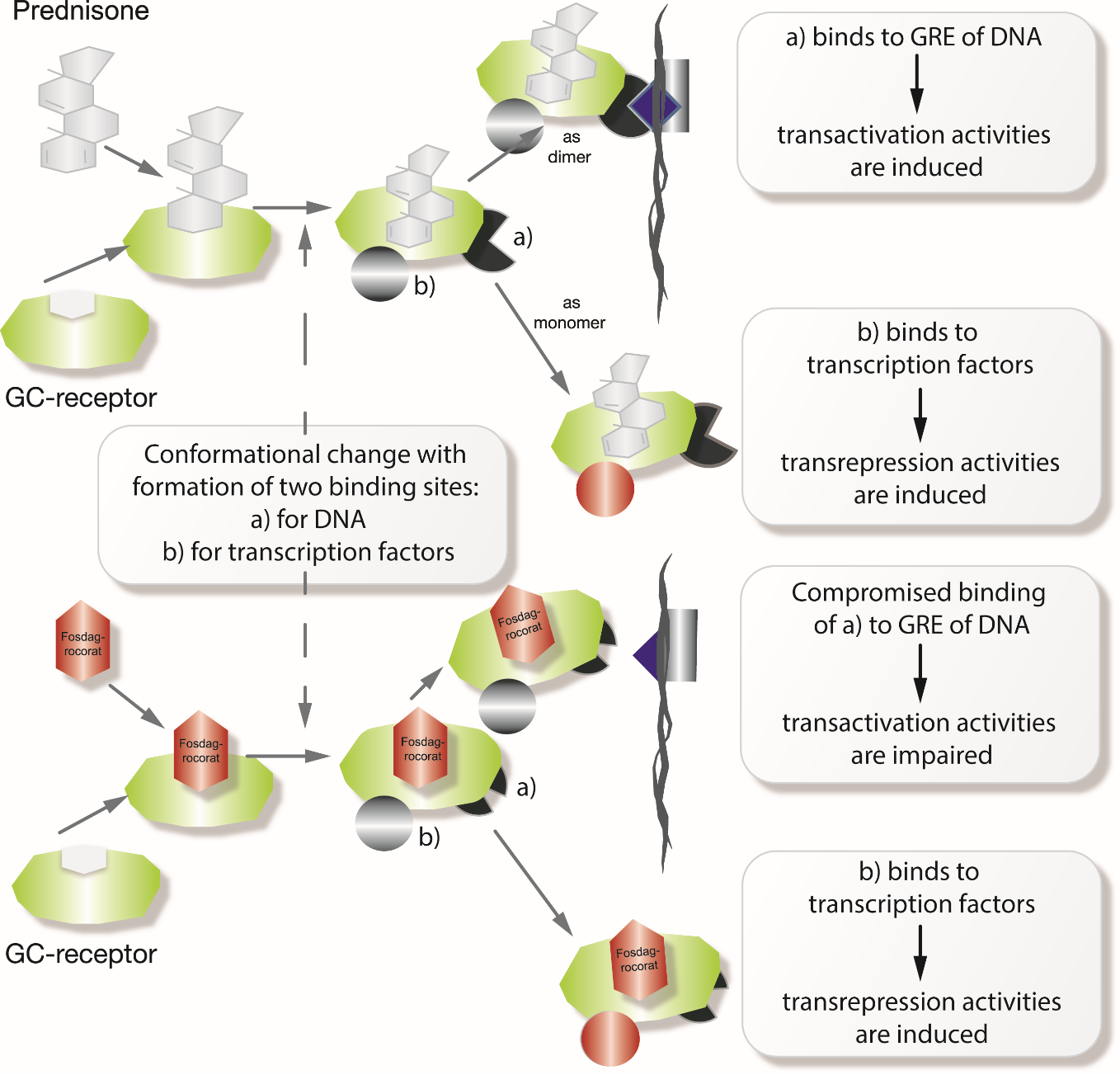 GC, glucocorticoid; GRE, glucocorticoid-responsive elements.Online supplementary figure S2 Study design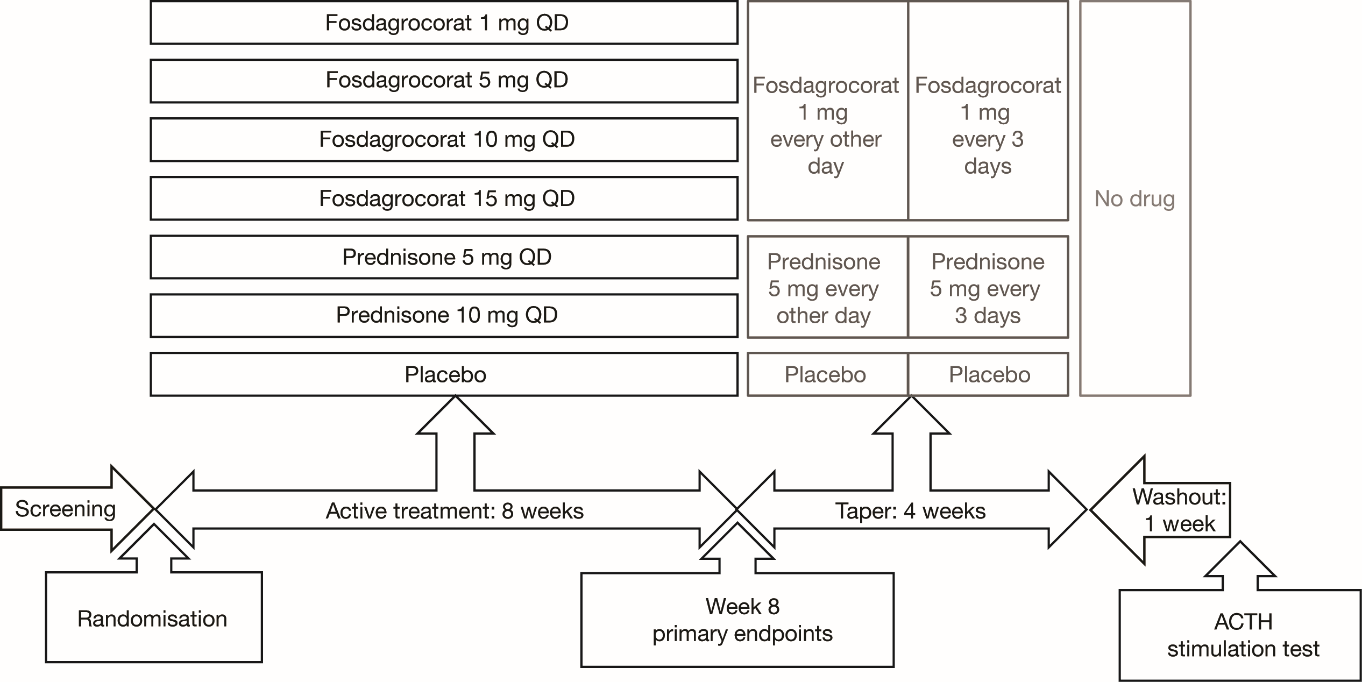 Fosdagrocorat 1 and 5 mg tablets were the same size, fosdagrocorat 10 mg tablets were larger. Fosdagrocorat 15 mg doses were 1 × 5 mg and 1 × 10 mg tablets. Prednisone 5 mg was a capsule, the 10 mg dose was 2 × 5 mg capsules. To maintain blinding, patients received matching placebo for their non-randomised medications, with all patients taking two tablets and two capsules every day. For example, a patient randomised to fosdagrocorat 1 mg QD received 1 × fosdagrocorat 1 mg tablet, 1 × placebo for fosdagrocorat 10 mg tablet, and 2 × placebo for prednisone 5 mg tablets.ACTH, adrenocorticotropic hormone; QD, once daily.Online supplementary figure S3 CONSORT diagram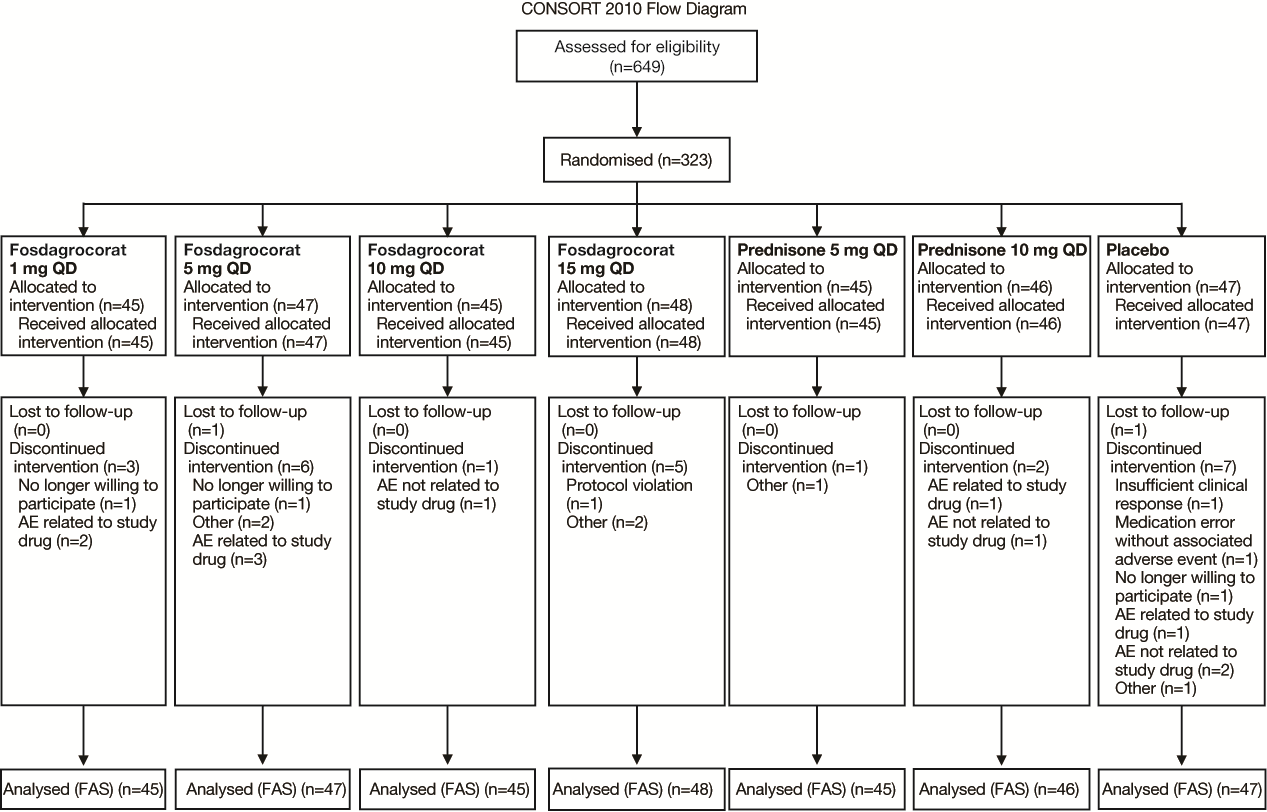 AE, adverse event; FAS, full analysis set; QD, once daily.Online supplementary figure S4 Bayesian Emax dose–response model for ACR20 response rates at week 8 (FAS, NRI). 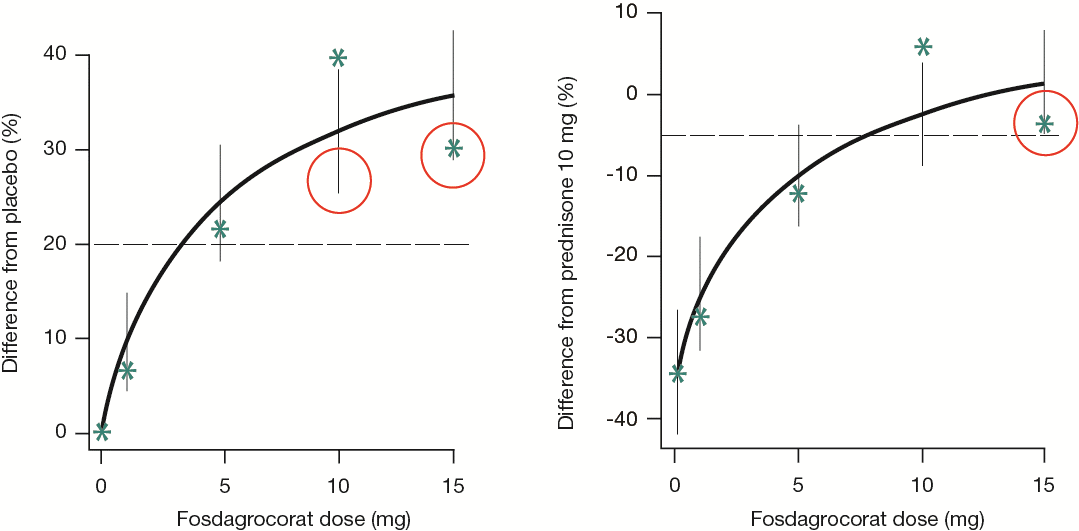 Asterisks represent ACR20 sample proportions and the corresponding points on the curve are the Emax model-based estimates. Bars are 60% credible intervals. Dotted lines represent the cut off in efficacy criteria (20% for placebo-corrected difference and –5% for prednisone 10-mg-corrected difference). Red circles indicate doses meeting the cut-off criteria. NRI was used to handle missing data at Week 8. ACR20, American College of Rheumatology response criteria; Emax, maximum possible effect; FAS, full analysis set; NRI, non-responder imputation.Online supplementary figure S5 ACR component scores for a) tender joint count, b) swollen joint count, c) CRP levels, d) patient’s global assessment of arthritis, e) physician’s global assessment of arthritis and f) pain VAS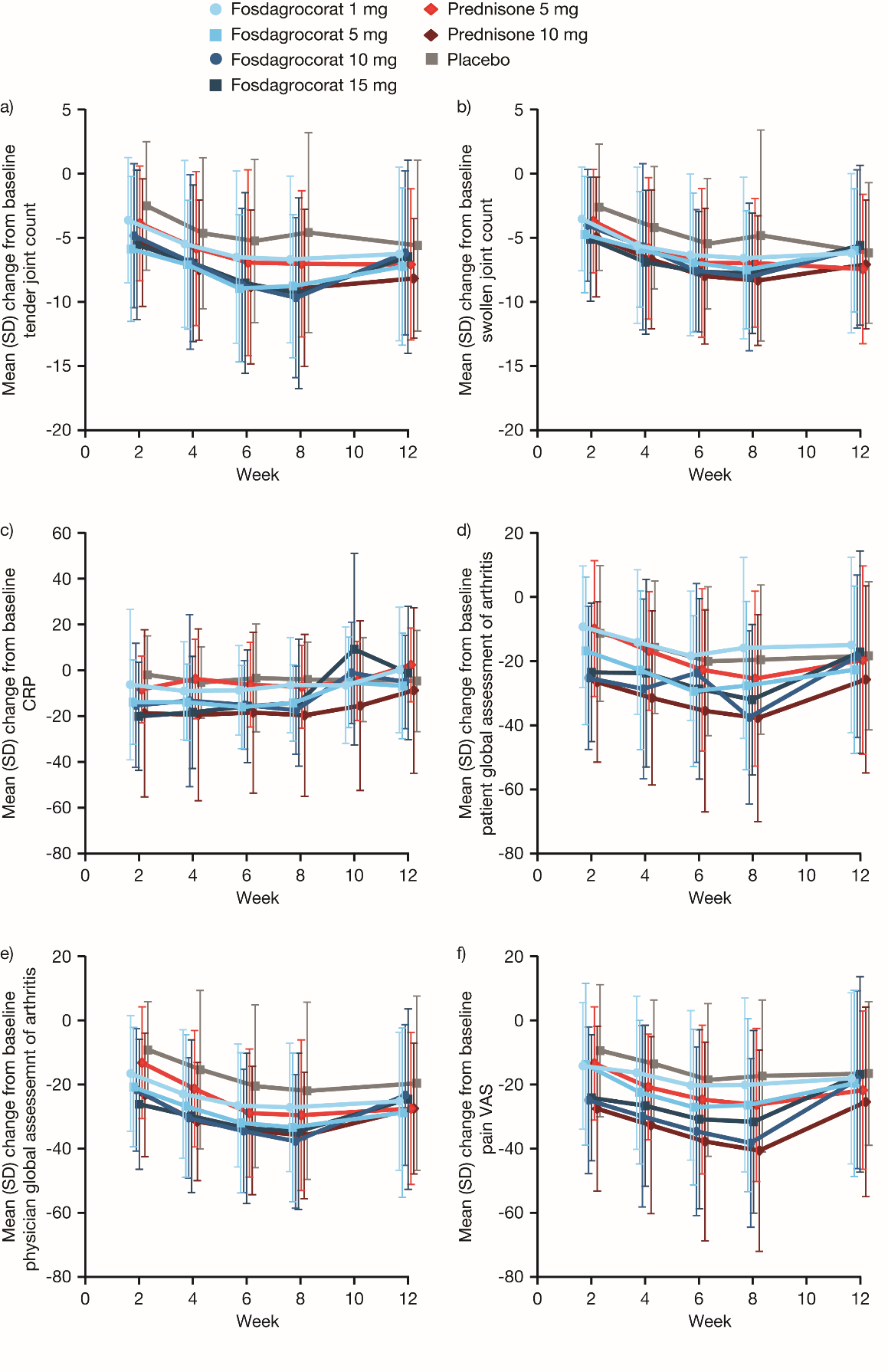 All study treatments were administered once daily.ACR, American College of Rheumatology; CRP, C-reactive protein; SD, standard deviation; VAS, visual analogue scale.Online supplementary figure S6 DAS28-4(CRP) and DAS28-3(CRP) mean and mean change from baseline over time (FAS): a) DAS28-4(CRP) mean over time, b) DAS28-4(CRP) mean change from baseline over time, c) DAS28-3(CRP) mean over time, and d) DAS28-3(CRP) mean change from baseline over time.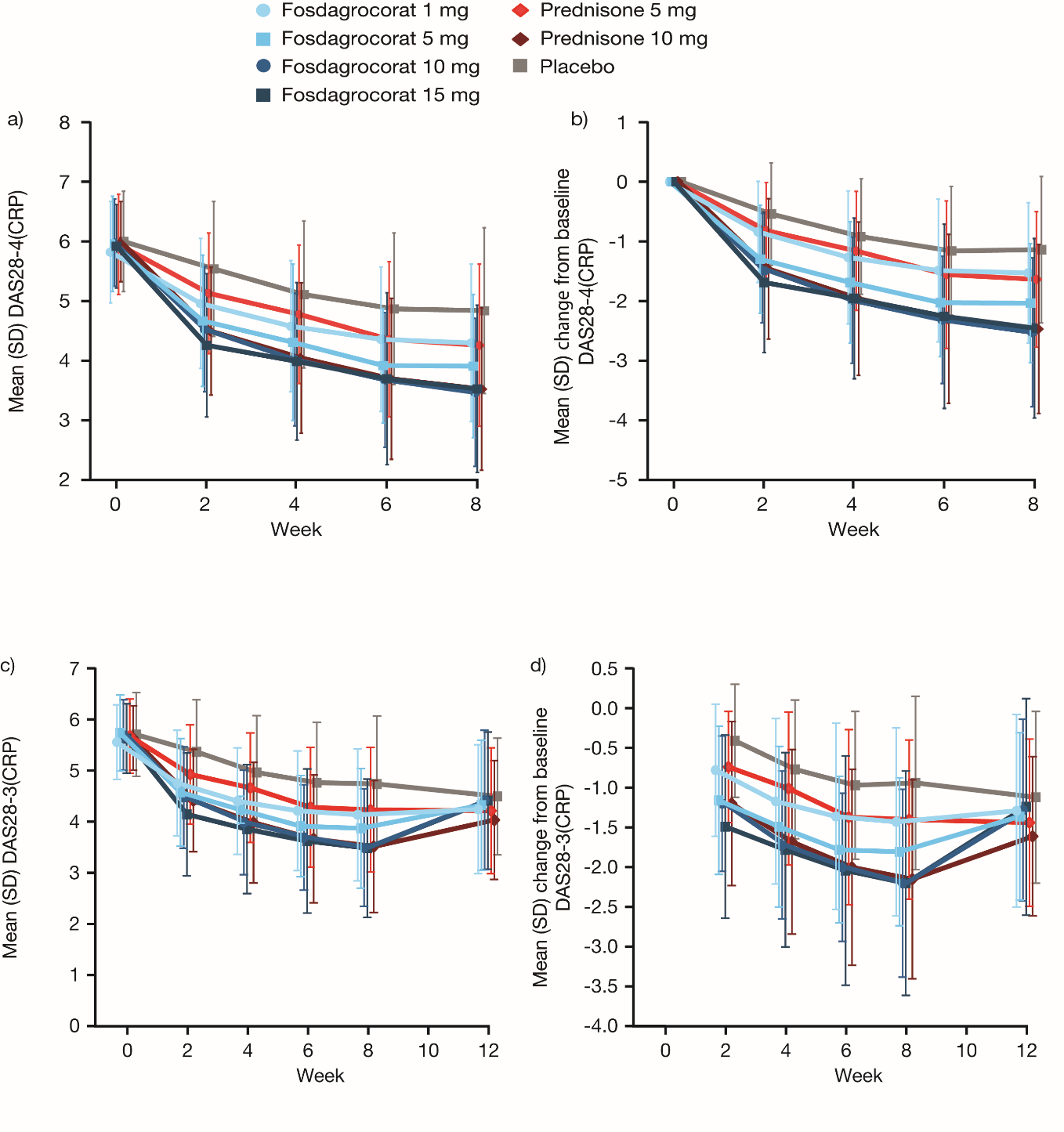 All study treatments were administered once daily.DAS28-3(CRP) and DAS28-4(CRP) both comprise: tender joint counts, swollen joint counts, and CRP. DAS28-4(CRP) additionally includes patient global assessment of arthritis.LS mean treatment difference (95% CI) from prednisone 10 mg change from baseline at Week 8 for fosdagrocorat 1, 5, 10, and 15 mg, respectively: 0.89 (0.37, 1.41), 0.37 (–0.15, 0.89), –0.09 (–0.61, 0.42), 0.05 (–0.46, 0.57). Estimates are derived from a mixed model with fixed effects for treatment, visit, treatment-by-visit interaction and baseline value.
CI, confidence interval; DAS28-(CRP), disease activity score in 28 joints (C-reactive protein); FAS, full analysis set; LS, least squares; SD, standard deviation.Online supplementary figure S7 Bayesian Emax dose–response model for DAS28-4(CRP) at Week 8 (FAS, NRI)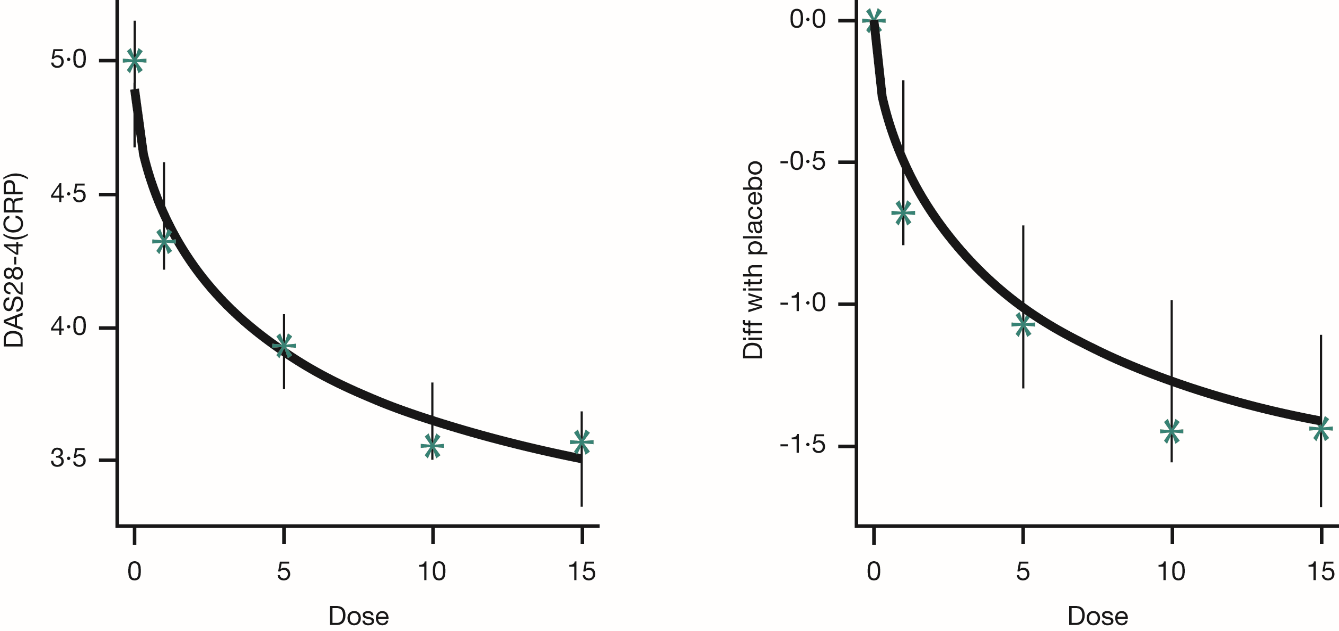 Asterisks represent sample means at Week 8 and corresponding points on the curve are model-based estimates. Bars are 80% credible intervals. LOCF was used to handle missing data at Week 8, if there was Week 4 and Week 6 data available. If Week 2 was the last available measurement, LOCF was not used and the Week 8 measurement remained missing.DAS28-4(CRP), disease activity score in 28 joints (C-reactive protein); Emax, maximum possible effect; FAS, full analysis set; LOCF, last observation carried forward. Online supplementary figure S8 a) Mean and b) mean change from baseline in glucose metabolism biomarker fasting plasma glucose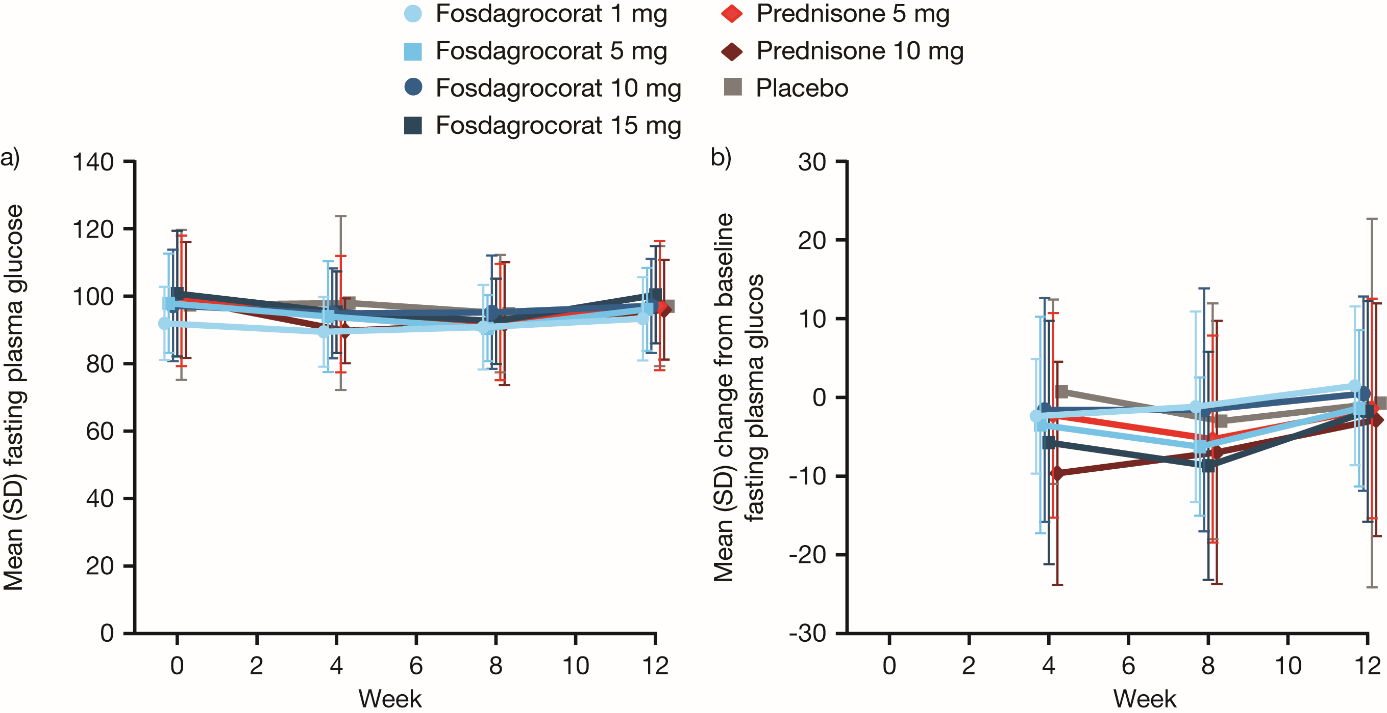 All study treatments were administered once daily.SD, standard deviation.Online supplementary figure S9 Mean and mean change from baseline in blood cell counts: a)/b) Lymphocyte count, c)/d) neutrophil count, e)/f) eosinophil count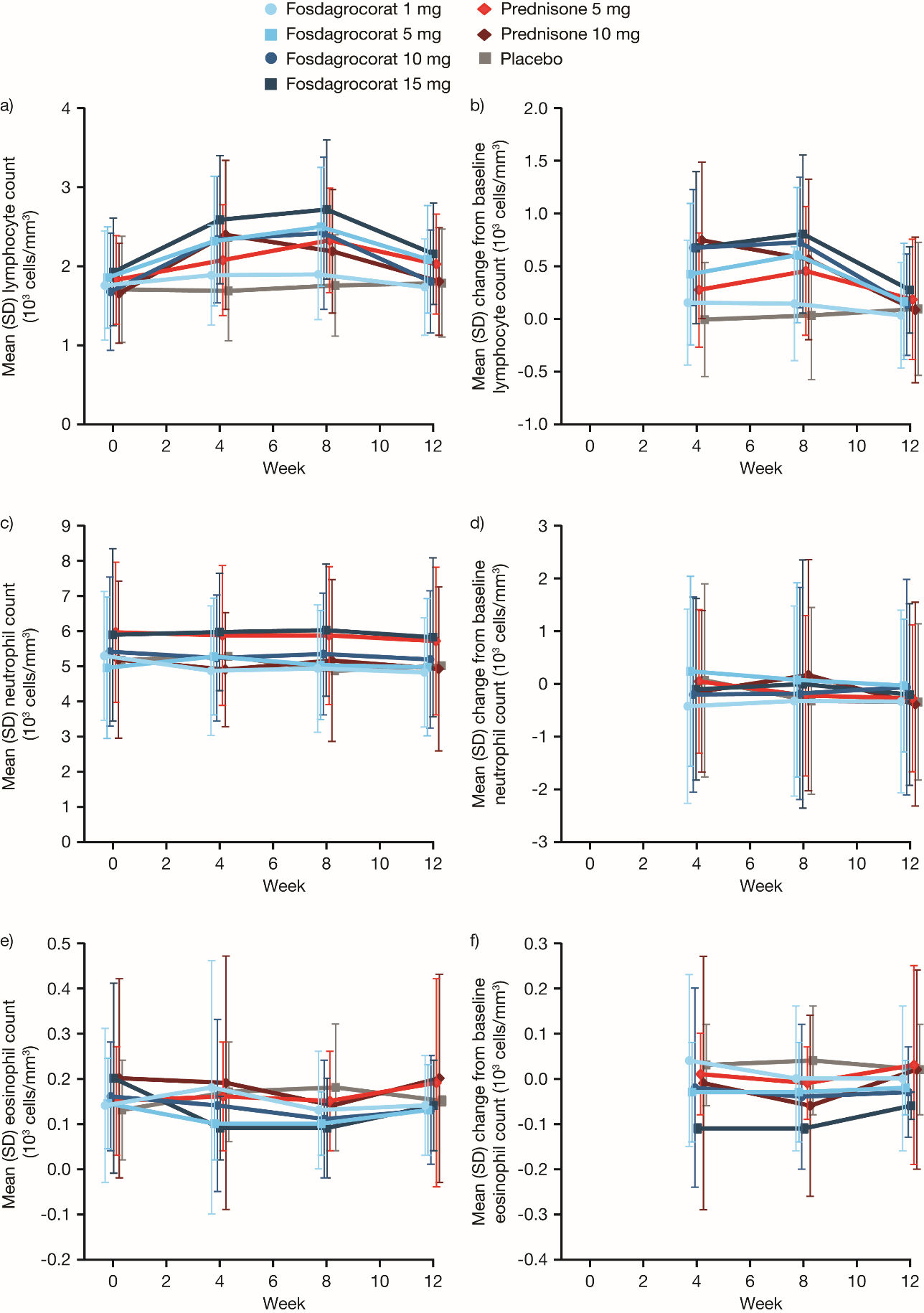 All study treatments were administered once daily.SD, standard deviation.Online supplementary figure S10 Plasma concentrations of the active metabolite of fosdagrocorat, PF-00251802, and its N-oxide metabolite PF-04015475. a) 0-hour post-dose plasma concentration of PF-00251802 over time, b) post-dose plasma concentration of PF-00251802 at Week 8, c) 0-hour post-dose plasma concentration of PF-04015475 over time, and d) post-dose plasma concentration of PF-04015475 at Week 8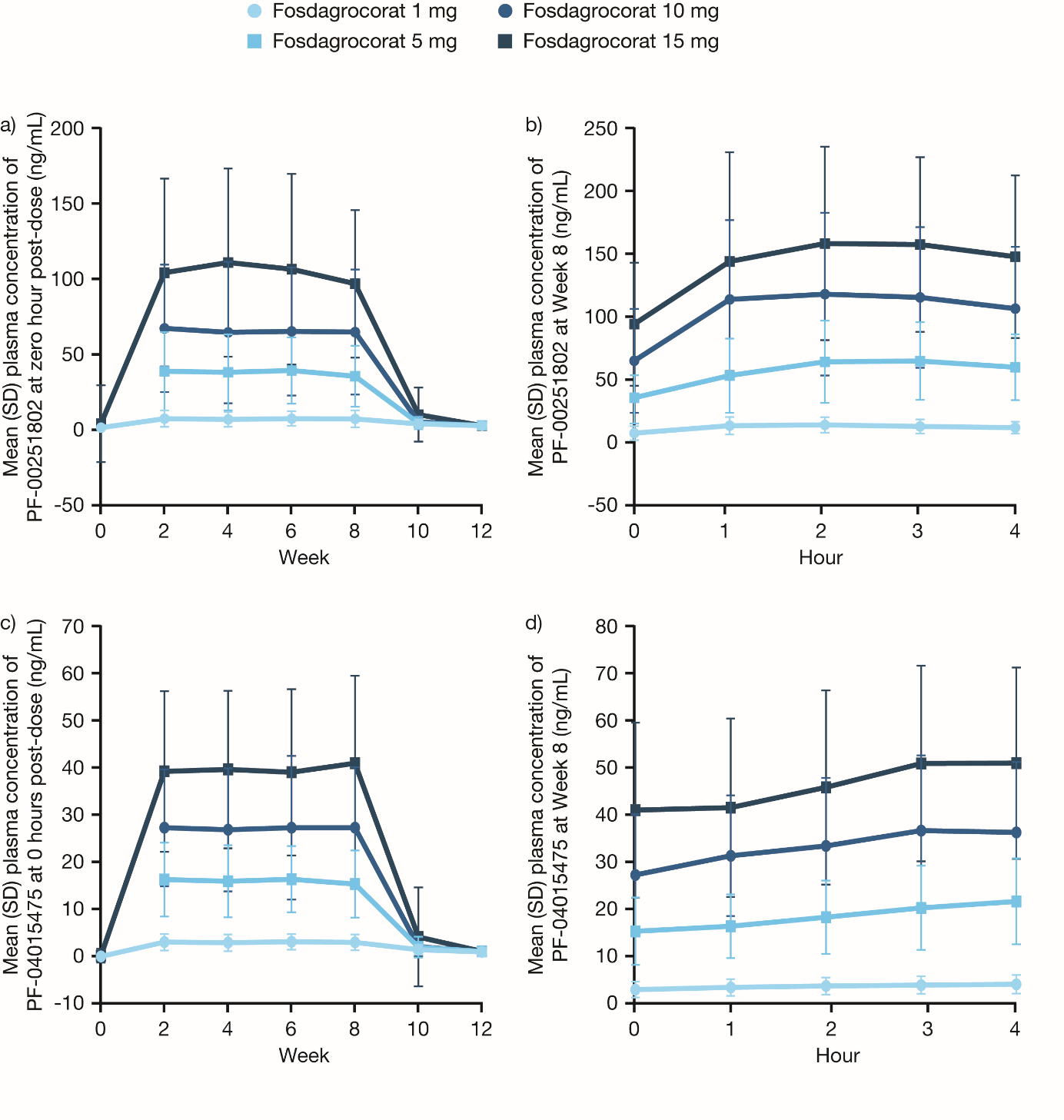 All study treatments were administered once daily. SD, standard deviation. CountryStudy site Number of patients randomisedBulgaria10804Bulgaria10832Bulgaria10843Bulgaria11041Colombia10542Colombia10551Colombia10575Colombia10587Czech Republic11102Czech Republic11112Czech Republic11141Germany10341Germany10531Germany11412Hungary10093Hungary10107Hungary10121Hungary10138Hungary11239India10212India10221India10231Republic of Korea105911Republic of Korea10602Republic of Korea10611Republic of Korea10634Malaysia10692Malaysia10701Mexico10883Mexico108932Mexico11258Poland10191Poland11222Romania10661Romania10673Romania11524Russian Federation10389Russian Federation104027Russian Federation104113Russian Federation10422Russian Federation10434Russian Federation10442Russian Federation10454Russian Federation10463Russian Federation10484Russian Federation10507Russian Federation10978Russian Federation11161Russian Federation11531Russian Federation11546Russian Federation11551Serbia11171Serbia11183Slovakia11008Slovakia11012Slovakia11028Slovakia11031Slovakia11674Spain10986Spain11571Ukraine107411Ukraine107512Ukraine10761Ukraine10771Ukraine10855Ukraine11593Ukraine11642Ukraine11665United States10164United States10725United States11315United States11361United States11391Total323Fosdagrocorat 
1 mg Fosdagrocorat 
5 mg Fosdagrocorat
10 mg Fosdagrocorat
15 mg Prednisone 
5 mg Prednisone 10 mg PlaceboHAQ-DIMean (SD) baseline1.40 (0.71)1.60 (0.64)1·47 (0.60)1.61 (0.63)1.62 (0.55)1.63 (0.58)1.65 (0.56)LS mean (SE) change from baseline–0.26 (0.08)–0.59 (0.08)–0.60 (0.08)–0.55 (0.08)–0.50 (0.08)–0.77 (0.08)–0.19 (0.08)SF-36 PCSMean (SD) baseline33.24 (7.29)31.49 (6.21)30.44 (6.53)31.87 (7.41)31.86 (6.46)30.52 (7.18)31.68 (6.08)LS mean (SE) change from baseline5.24 (1.03)7.85 (1.04)9.65 (1.03)7.15 (1.02)7.06 (1.03)9.62 (1.03)3.45 (1.03)SF-36 MCSMean (SD) baseline38.28 (10.34)38.08 (10.62)42.41 (12.08)37.61 (10.79)40.05 (11.55)37.30 (10.07)38.74 (9.56)LS mean (SE) change from baseline2.57 (1.39)6.07 (1.41)6.03 (1.40)6.47 (1.39)5.30 (1.40)8.76 (1.40)4.58 (1.39)Treatment difference (95% CI) at Week 8 (0 hour)Treatment difference (95% CI) at Week 8 (0 hour)Treatment difference (95% CI) at Week 8 (0 hour)Primary comparisonTreatment groupNLS mean (SE) at Week 8Fosdagrocorat vs placeboFosdagrocorat vs prednisone 
5 mgFosdagrocorat vs prednisone 10 mgOCFosdagrocorat 1 mg44–0.52 (3.77)–8.84 (–19.36, 1.68)5.57 (–4.96, 16.10)19.49 (9.00, 29.99)Fosdagrocorat 5 mg42–10.79 (3.80)–19.10 (–29.68, –8.53)–4.70 (–15.27, 5.87)9.22 (–1.30, 19.75)Fosdagrocorat 10 mg44–11.69 (3.75)–20.01 (–30.53, –9.48)–5.60 (–16.11, 4.91)8.32 (–2.13, 18.77)Fosdagrocorat 15 mg43–15.52 (3.81)–23.83 (–34.45, –13.21)–9.42 (–20.00, 1.16)4.50 (–6.00, 15.00)Prednisone 5 mg43–6.09 (3.80)–––Prednisone 10 mg44–20.02 (3.76)–––Placebo418.31 (3.81)–––CTxFosdagrocorat 1 mg4410.60 (6.94)–6.86 (–26.29, 12.56)10.06 (–9.37, 29.49)13.00 (–6.37, 32.38)Fosdagrocorat 5 mg42–3.64 (6.99)–21.09 (–40.59, –1.59)–4.17 (–23.67, 15.33)–1.23 (–20.65, 18.19)Fosdagrocorat 10 mg449.27 (6.94)–8.18 (–27.67, 11.31)8.73 (–10.75, 28.22)11.68 (–7.64, 31.00)Fosdagrocorat 15 mg4315.10 (6.96)–2.35 (–21·86, 17.15)14.57 (–4.93, 34.07)17.51 (–1.84, 36.86)Prednisone 5 mg430.54 (7.02)–––Prednisone 10 mg44–2.41 (6.94)–––Placebo4117.46 (7.02)–––Number (%) of subjects experiencing eventNumber (%) of subjects experiencing eventNumber (%) of subjects experiencing eventNumber (%) of subjects experiencing eventNumber (%) of subjects experiencing eventNumber (%) of subjects experiencing eventNumber (%) of subjects experiencing eventFosdagrocoratFosdagrocoratFosdagrocoratFosdagrocoratPrednisonePrednisoneSystem organ class term1 mg5 mg10 mg15 mg5 mg10 mgPlaceboSubjects evaluable for AEs45474548454647BLOOD AND LYMPHATIC SYSTEM DISORDERS2 (4.4)0001 (2.2)01 (2.1)Anaemia00001 (2.2)00Eosinophilia1 (2.2)000000Monocytosis0000001 (2.1)Neutropenia1 (2.2)000001 (2.1)CARDIAC DISORDERS01 (2.1)1 (2.2)01 (2.2)01 (2.1)Bradycardia01 (2.1)00000Extrasystoles0000001 (2.1)Sinus bradycardia0000001 (2.1)Sinus tachycardia00001 (2.2)00Coronary artery disease001 (2.2)0000ENDOCRINE DISORDERS01 (2.1)001 (2.2)00Adrenal insufficiency00001 (2.2)00Goiter01 (2.1)00000EYE DISORDERS1 (2.2)01 (2.2)0000Cataract001 (2.2)0000Dry eye001 (2.2)0000Astigmatism001 (2.2)0000Presbyopia001 (2.2)0000Visual impairment1 (2.2)000000GASTROINTESTINAL DISORDERS2 (4.4)2 (4.3)3 (6.7)3 (6.3)5 (11.1)3 (6.5)3 (6.4)Food poisoning0000001 (2.1)Gastritis01 (2.1)01 (2.1)000Diarrhoea1 (2.2)002 (4.2)2 (4.4)2 (4.3)0Gastroesophageal reflux disease01 (2.1)00000Abdominal discomfort000001 (2.2)0Abdominal pain002 (4.4)01 (2.2)00Abdominal pain upper1 (2.2)001 (2.1)1 (2.2)01 (2.1)Nausea00002 (4.4)01 (2.1)Vomiting0001 (2.1)001 (2.1)Aphthous stomatitis01 (2.1)00000Oral discomfort001 (2.2)0000GENERAL DISORDERS AND ADMINISTRATION SITE CONDITIONS4 (8.9)1 (2.1)2 (4.4)3 (6.3)2 (4.4)4 (8.7)1 (2.1)Pyrexia001 (2.2)1 (2.1)02 (4.3)0Chest pain0001 (2.1)1 (2.2)00Chills1 (2.2)01 (2.2)1 (2.1)02 (4.3)0Face oedema1 (2.2)00001 (2.2)0Fatigue1 (2.2)000000Feeling hot001 (2.2)0000Local swelling00001 (2.2)00Drug ineffective1 (2.2)1 (2.1)0001 (2.2)1 (2.1)HEPATOBILIARY DISORDERS001 (2.2)0000Hepatic steatosis001 (2·2)0000INFECTIONS AND INFESTATIONS6 (13.3)7 (14.9)10 (22.2)6 (12.5)5 (11.1)5 (10.9)6 (12.8)Abscess bacterial0001 (2.1)000Pharyngitis bacterial1 (2.2)01 (2.2)0000Candida infection0000001 (2.1)Bronchitis01 (2.1)1 (2.2)01 (2·2)01 (2.1)Cholecystitis infective0000001 (2.1)Cystitis0000001 (2.1)Gastroenteritis0001 (2.1)000Gingivitis01 (2.1)00000Nasopharyngitis1 (2.2)3 (6.4)3 (6.7)2 (4.2)01 (2.2)1 (2.1)Pharyngitis1 (2.2)0001 (2.2)01 (2.1)Respiratory tract infection001 (2.2)0000Rhinitis1 (2.2)000000Sinusitis0000001 (2.1)Upper respiratory tract infection1 (2.2)03 (6.7)2 (4.2)001 (2.1)Urinary tract infection001 (2.2)001 (2.2)0Herpes virus infection0000001 (2.1)Influenza00001 (2.2)1 (2.2)0Oral herpes01 (2.1)00000Respiratory tract infection viral01 (2.1)00000Viral infection1 (2.2)0001 (2.2)00Viral rhinitis00001 (2.2)1 (2.2)0Viral upper respiratory tract infection01 (2.1)1 (2.2)001 (2.2)0INJURY, POISONING AND PROCEDURAL COMPLICATIONS1 (2.2)1 (2.1)1 (2.2)1 (2.1)1 (2.2)1 (2.2)0Spinal compression fracture01 (2.1)1 (2.2)0000Contusion000001 (2.2)0Fall00001 (2.2)00Ligament sprain1 (2.2)001 (2.1)000Soft tissue injury00001 (2.2)00INVESTIGATIONS2 (4.4)1 (2.1)6 (13.3)2 (4.2)2 (4.4)6 (13.0)3 (6.4)Blood pressure increased001 (2.2)01 (2.2)1 (2.2)0Blood creatine phosphokinase increased001 (2.2)1 (2.1)000Alanine aminotransferase increased2 (4.4)1 (2.1)4 (8.9)003 (6.5)3 (6.4)Aspartate aminotransferase increased1 (2.2)1 (2.1)1 (2.)002 (4.3)0Blood bilirubin increased000001 (2.2)0Gamma, glutamyltransferase increased001 (2.2)0000Body temperature increased000001 (2.2)0Weight increased0001 (2.1)1 (2.2)00Blood creatinine decreased001 (2.2)0000METABOLISM AND NUTRITION DISORDERS1 (2.2)02 (4.4)2 (4.2)02 (4.3)1 (2.1)Decreased appetite0001 (2.1)000Dehydration0001 (2.1)000Polydipsia001 (2.2)0000Dyslipidaemia000001 (2.2)1 (2.1)Hypercholesterolemia001 (2.2)1 (2.1)000Hyperuricemia1 (2.2)00001 (2.2)0MUSCULOSKELETAL AND CONNECTIVE TISSUE DISORDERS3 (6.7)3 (6.4)7 (15.6)3 (6.3)5 (11.1)9 (19.6)3 (6.4)Pathological fracture01 (2.1)00000Arthralgia1 (2.2)1 (2.1)1 (2.2)01 (2.2)5 (10.9)0Arthritis1 (2.2)03 (6.7)1 (2.1)001 (2.1)Arthropathy000001 (2.2)0Joint swelling00001 (2.2)2 (4.3)0Rheumatoid arthritis1 (2.2)002 (4.2)3 (6.7)1 (2.2)1 (2.1)Rheumatoid nodule01 (2.1)00000Muscle spasms002 (4.4)001 (2.2)0Intervertebral disc protrusion000001 (2.2)0Back pain00001 (2.2)1 (2.2)0Muscle contracture01 (2.1)00000Pain in extremity01 (2.1)001 (2.2)1 (2.2)1 (2.1)Synovial cyst00001 (2.2)00Tendonitis001 (2.2)0000NEOPLASMS BENIGN, MALIGNANT AND UNSPECIFIED (INCL. CYSTS AND POLYPS)01 (2.1)00000Glioblastoma01 (2.1)00000NERVOUS SYSTEM DISORDERS2 (4.4)01 (2.2)3 (6.3)05 (10.9)1 (2.1)Headache1 (2.2)001 (2.1)04 (8.7)0Migraine1 (2.2)001 (2.1)000Tremor000001 (2.2)0Dizziness0001 (2.1)000Paraesthesia0000001 (2.1)Presyncope001 (2.2)0000Sciatica000001 (2.2)0PSYCHIATRIC DISORDERS02 (4.3)001 (2.2)00Depression01 (2.1)00000Insomnia00001 (2.2)00Sleep disorder01 (2.1)00000RENAL AND URINARY DISORDERS002 (4.4)001 (2.2)0Microalbuminuria000001 (2.2)0Nocturia001 (2.2)0000Nephrolithiasis001 (2.2)0000REPRODUCTIVE SYSTEM AND BREAST DISORDERS0000001 (2.7)*Polymenorrhea0000001 (2.7)*RESPIRATORY, THORACIC AND MEDIASTINAL DISORDERS1 (2.2)01 (2.2)1 (2.)1 (2.2)1 (2.2)1 (2.1)Asthma001 (2.2)0000Chronic obstructive pulmonary disease0001 (2.1)000Oropharyngeal pain1 (2.2)000000Productive cough00001 (2.2)00Respiratory disorder0000001 (2.1)Epistaxis000001 (2.2)0SKIN AND SUBCUTANEOUS TISSUE DISORDERS01 (2.1)1 (2.2)1 (2.1)01 (2.2)0Dermal cyst0001 (2.1)000Dry skin01 (2.1)00000Pruritus001 (2.2)0000Rash000001 (2.2)0SURGICAL AND MEDICAL PROCEDURES1 (2.2)001 (2.1)000Knee operation1 (2.2)000000Tooth extraction0001 (2.1)000VASCULAR DISORDERS04 (8.5)1 (2.2)3 (6.3)1 (2.2)2 (4.3)0Hypotension01 (2.1)1 (2.2)1 (2.1)000Flushing0001 (2.1)000Hot flush000001 (2.2)0Hypertension03 (6.4)01 (2.1)1 (2.2)00Varicose vein000001 (2.2)0